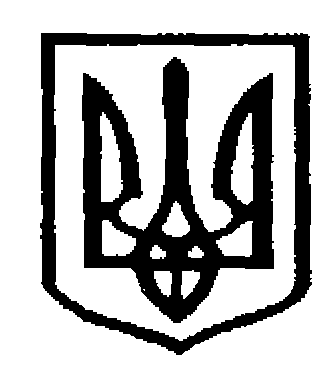 У К Р А Ї Н АЧернівецька міська радаУ П Р А В Л I Н Н Я   О С В I Т Ивул. Героїв Майдану, 176, м.Чернівці, 58029 тел./факс (0372) 3-30-87,  E-mail: osvitacv@gmail.com. Код ЄДРПОУ №02147345Н А К А З    16.01.2018                                                                                                                       № 20 Про організацію роботи з наповнення фондівмузею історії освіти містау 2018 році З метою удосконалення музейної роботи, відображення сучасного стану розвитку освітньої галузі м. Чернівців, важливих досягнень навчальних закладів, поповнення фондів музею історії освіти міста  НАКАЗУЮ:Створити міську робочу групу з поповнення фондів музею історії освіти міста у складі:Герасим Н.П., завідувача міського методичного центру закладів освіти управління освіти Чернівецької міської ради,Прокопик Г.М., методиста міського методичного центру закладів освіти – координатора міської робочої  групи та робочих груп ПНЗ,Марковської Д.В., методиста міського методичного центру закладів освіти – координатора  робочих груп ДНЗ,Григорян І.Р., методиста міського методичного центру закладів освіти – координатора робочих груп ЗНЗ,Карімової А.Г., методиста міського методичного центру закладів освіти,Проскурняк В.П., методиста міського палацу дітей та юнацтва – відповідальної за оформлення документації,Загарюк І.О., вчителя ЗОШ № 5,Вередіної О.Я., вчителя ЗОШ № 2,Федюк М.Д., вчителя гімназії № 7,Ворніка А.С., вчителя гімназії № 6,Боднарюк О.М., вчителя ЗОШ № ЗОШ № 37.Керівникам навчальних закладів:взяти під особистий контроль питання оновлення та поповнення матеріалів навчальних  закладів в експозиціях музею освіти міста;до 23.01.2018р. оновити склад робочих міні-груп з відбору матеріалів та їх опрацювання;до 09.02.2018р. подати матеріали до робочої групи.   Методисту ММЦ Прокопик Г.М.:розробити Пам'ятку з поповнення фондів музею  та довести її до керівників освітніх установ;провести нараду керівників робочих міні-груп закладів освіти міста 25.01.2018р. о 15.00год. на базі музею освіти міста (ЗОШ № 5).4.    Директору ЗОШ № 5 Жуковській С.В. ствіорити належні умови для проведення наради керівників робочих міні-груп закладів освіти міста.5.      Контроль за виконанням наказу залишаю за собою.Заступник начальника, начальник відділу загальної середньої освіти управління освіти міської ради                             	                              О.Л. КузьмінаВиконавець:методист ММЦ                                                                                                Г. М. Прокопик